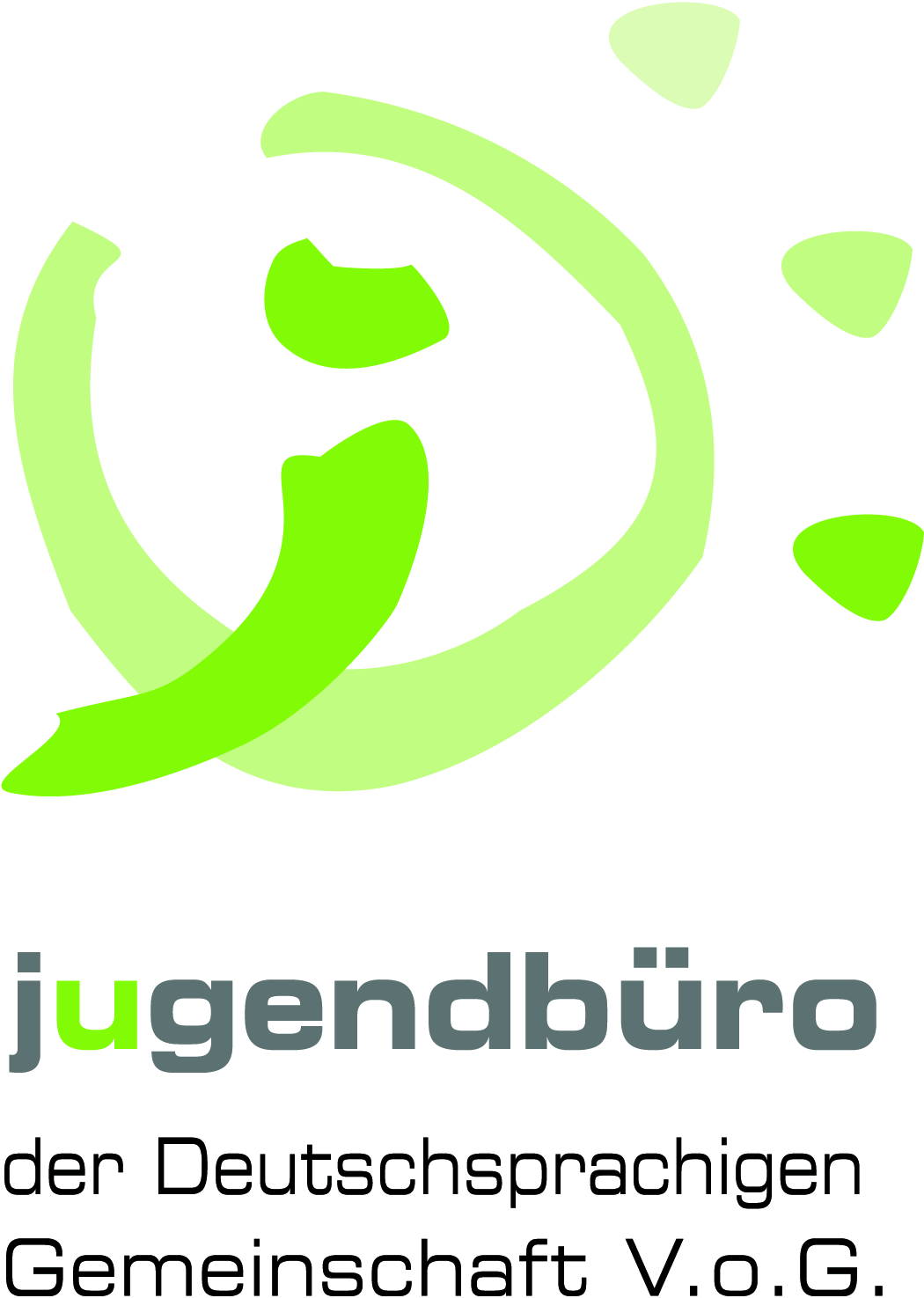 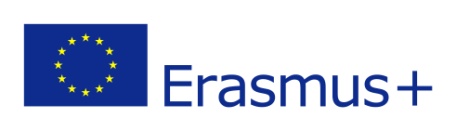 Intellectual Output - Staff TimesheetProject’s Name:Project’s Code No:Organisation’s Name:Time Sheet Period:Employee’s Name & Surname:Role in project:DateTimeInTimeOutHours Workedon projectEmployee’s SignatureBrief Description of task/s carried outIntellectual Output CodeEmployer’s SignatureTotal Timesheet Working HoursEmployer’s  NameDate 